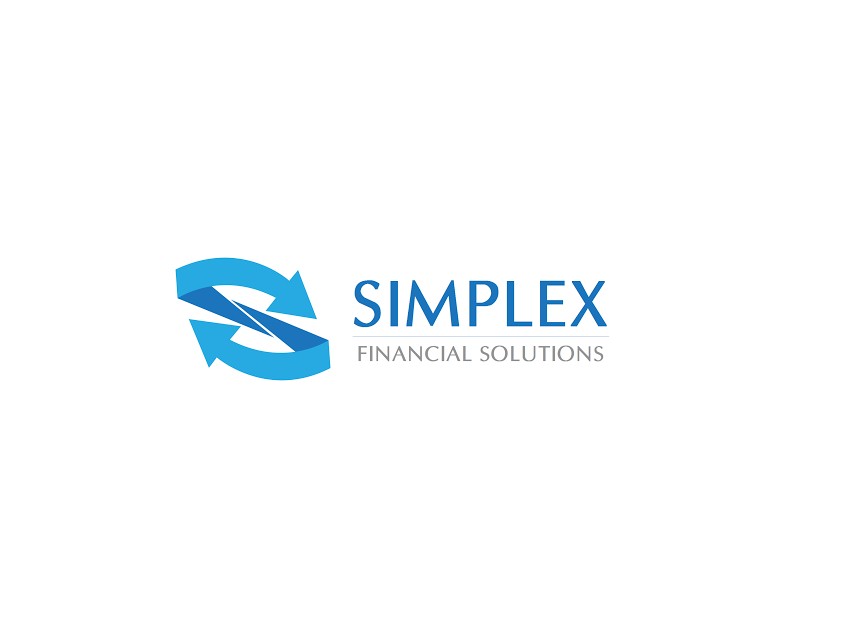 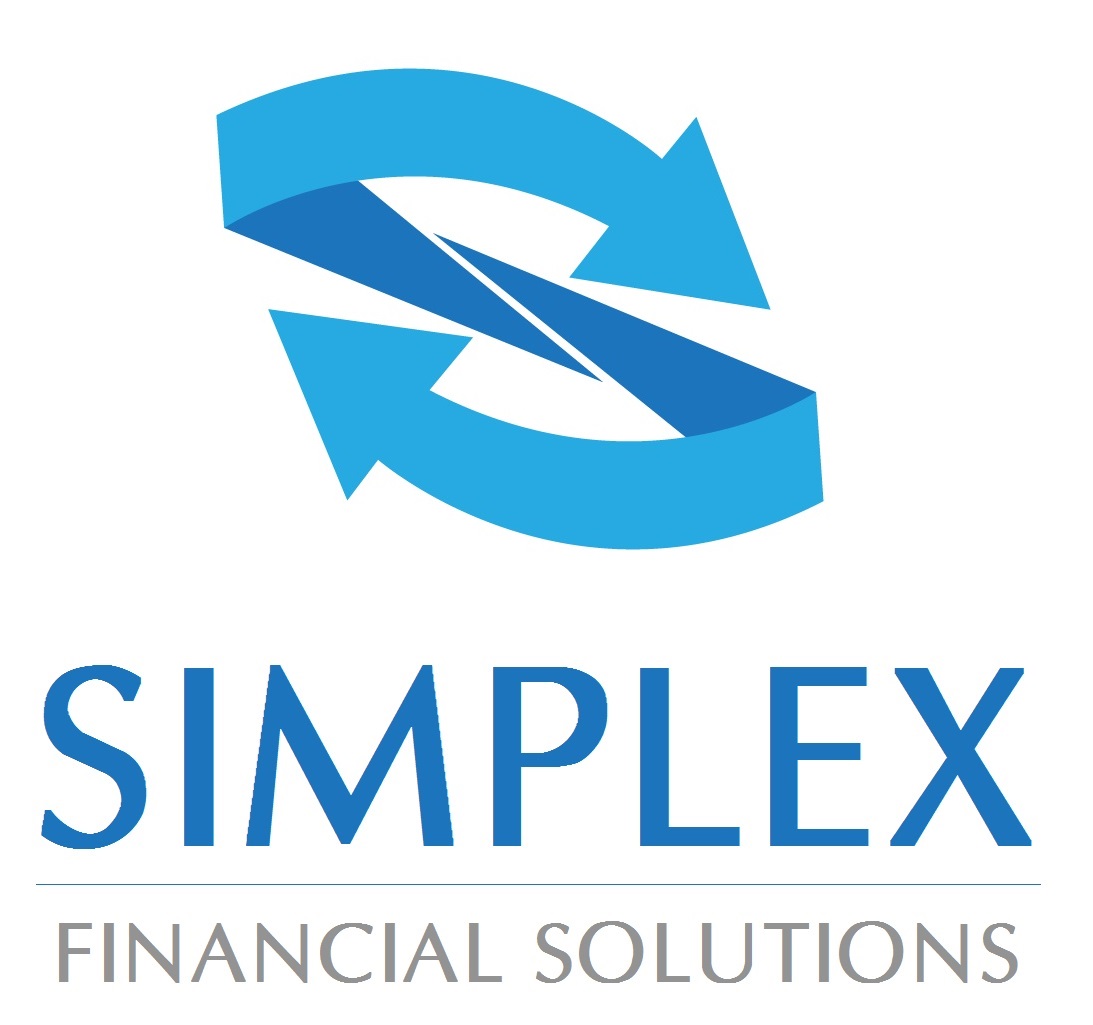 GENERAL EXPENSES ADVERTISING FEES ATTORNEY FEES BANK FEES BAUTY SHOW ADMISSION FEESBUSINESS CARDS BUSINESS LICENSE CONEVENTIONS GIFTS ($25 PER COUPLE)MAGAZINE SUBSCRIPTIONS REFERRAL FEES RENT RESUME SIGNS, FLAGS, & BANNERS STATION RENT STORAGE RENT TAX PREPARATION FEES EQUIPEMNT & SUPPLIESACRILIC NAILS BRUSHES CARRYING CASE CUTTING TOOLS EQUIPMENT RENTAL GLUE  HAIR EXTENSIONS HAIR DRYERMIXING BOWLS NAIL POLISH NAIL POLISH REMOVER PENS, PAPERS, & TONERSRECEIPT BOOKS SHAMPOOS SMALL WORK TOOLS TOE SEPERATURES UV LIGHTING $...........$...........$...........$...........$...........$...........$...........$...........$...........$...........$...........$...........$...........$...........$...........$...........$...........$...........$...........$...........$...........$...........$...........$...........$...........$...........$...........$...........$...........$...........$...........$...........$...........TELEPHONE EXPENSES ANSWERING MACHINE BUSINESS LINE CELL PHONE CELL PHONE (MONTHLY BILL)CELL PHONE ACCESSORIES FAX LINE LONG DISTANCE UNIFORMS ALTERATIONS APRONS DRY CLEANING SHOES SMOCKS UNIFORMS WORK ATTIRE TRAVEL CONTINIUING EDUCATION INTERVIEWS PARKING FEESPURCHASE OF EQUIPMENT MILES DRIVEN INVENTORY CONDITIONERS LOTIONS & CREAM OILS  SHAMPOOS NAIL POLISH INSURANCE HEALTH (SELF EMPLOYED)LIABILITY INSURANCE UMBERLLA INSURANCEWORKMANS COMPENSATION$...........$...........$...........$...........$...........$...........$...........$...........$...........$...........$...........$...........$...........$...........$...........$...........$...........$...........$...........$...........$...........$...........$...........$...........$...........$...........$...........$...........$...........BEAUTY ESTHETICIANS & COSMOTOLOGISTOTHER:
I (WE) CERTIFY THAT ALL EXPENSES CLAIMED ABOVE ARE TRUE AND ACCURATE:TAXPAYER:SIGNATURE:DATETAXPAYER:SIGNATURE:DATE:4528 W Craig Rd Ste 120, North Las Vegas, NV, 89032  O: (702)-478-2078 F: (702)-830-9966 
E: Simplexserviceslv@gmail.com